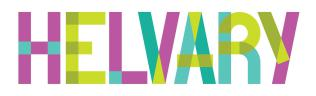 HELVARY:N VUOSIKOKOUS Aika:		25.2.2020 klo 18:00Paikka:	Suomen Vanhempainliiton toimisto, Mariankatu 28, 00170 HELSINKIKlo 17.30 kahvit ja valtakirjojen tarkistaminen.ESITYSLISTAKokouksen avaus.Valitaan kokoukselle puheenjohtaja, sihteeri, kaksi pöytäkirjantarkastajaa ja kaksi äänten laskijaa.Todetaan kokouksenlaillisuus ja päätösvaltaisuus.Vahvistetaan kokouksen esityslista.Esitetään tilinpäätös, hallituksen toimintakertomus ja toiminnantarkastajan lausunto.Päätetään tilinpäätöksen vahvistamisesta.Päätetään vastuuvapauden myöntämisestä hallitukselle ja muille tilivelvollisille.Vahvistetaan yhdistyksen toimintasuunnitelma kuluvaksi toimintakaudeksi.Päätetään jäsenmaksun suuruus kuluvaksi toimintakaudeksi.Vahvistetaan yhdistyksen talousarvio kuluvaksi toimintakaudeksi.Valitaan yhdistyksen puheenjohtaja seuraavaksi toimintakaudeksi.Valitaan yhdistyksen hallitukseen jäsenet erovuoroisten tilalleValitaan yksi (1) toiminnantarkastaja ja varatoiminnantarkastaja.Päätetään mahdollisesta vuosikokouksen kannanotostaPäätetään kokous.